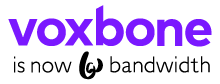 LETTER OF AUTHORIZATIONMandate justifies Voxbone for ordering number transfers from the losing operator to our systems, to remove existing systems when applicable, to order more connections / add-on services / dismiss connections, if necessary and to add-on services and dismiss services when required.This mandate is valid three (3) months from signature date (signature date is compulsory).End User Details (mandatory fields):Customer name:Customer address: Business identity code:Place and signature date:Customer’s signature:Print name:TN´s to port:From: To: 